               КРИТЕРИИ ОЦЕНИВАНИЯ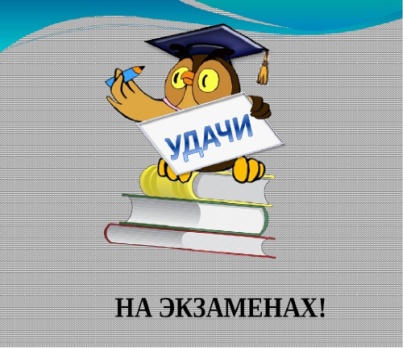 Требование №1. «Объём итогового сочинения»
Рекомендуемое количество слов – от 350.
Максимальное количество слов в сочинении не устанавливается. Если в сочинении менее 250 слов (в подсчет включаются все слова, в том числе и служебные), то выставляется «незачёт» за невыполнение требования №1 и «незачёт» за работу в целом (такое итоговое сочинение не проверяется по требованию №2 «Самостоятельность написания итогового сочинения (изложения)» и критериям оценивания).

Требование №2. «Самостоятельность написания итогового сочинения»
Итоговое сочинение выполняется самостоятельно. Не допускается списывание сочинения (фрагментов сочинения) из какого-либо источника или воспроизведение по памяти чужого текста (работа другого участника, текст, опубликованный в бумажном и (или) электронном виде, и др.).
Допускается прямое или косвенное цитирование с обязательной ссылкой на источник (ссылка дается в свободной форме). Объем цитирования не должен превышать объем собственного текста участника.
Если сочинение признано несамостоятельным, то выставляется «незачёт» за невыполнение требования №2 и «незачёт» за работу в целом (такое сочинение не проверяется по критериям оценивания).
Итоговое сочинение, соответствующее установленным требованиям, оценивается по критериям:
1. «Соответствие теме»;
2. «Аргументация. Привлечение литературного материала»;
3. «Композиция и логика рассуждения»;
4. «Качество письменной речи»;
5. «Грамотность».
  КРИТЕРИИ ОЦЕНИВАНИЯ
Критерии №1 и №2 являются основными.Для получения «зачёта» за итоговое сочинение необходимо получить «зачёт» по критериям №1 и №2 (выставление «незачёта» по одному из этих критериев автоматически ведет к «незачёту» за работу в целом), а также дополнительно «зачёт» по одному из других критериев.
Критерий №1 «Соответствие теме»
Данный критерий нацеливает на проверку содержания сочинения.
Участник должен рассуждать на предложенную тему, выбрав путь ее раскрытия (например, отвечает на вопрос, поставленный в теме, или размышляет над предложенной проблемой и т.п.).
«Незачёт» ставится только в случае, если сочинение не соответствует теме, в нем нет ответа на вопрос, поставленный в теме, или в сочинении не прослеживается конкретной цели высказывания. Во всех остальных случаях выставляется «зачёт».
Критерий №2 «Аргументация. Привлечение литературного материала»
Данный критерий нацеливает на проверку умения строить рассуждение, доказывать свою позицию, формулируя аргументы и подкрепляя их примерами из опубликованных литературных произведений. Можно привлекать произведения устного народного творчества (за исключением малых жанров), художественную, документальную, мемуарную, публицистическую, научную и научно-популярную литературу (в том числе философскую, психологическую, литературоведческую, искусствоведческую), дневники, очерки, литературную критику и другие произведения отечественной и мировой литературы (достаточно опоры на один текст).«Незачёт» ставится при условии, если сочинение не содержит аргументации, написано без опоры на литературный материал, или в нем существенно искажено содержание выбранного текста, или литературный материал лишь упоминается в работе (аргументы примерами не подкрепляются). Во всех остальных случаях выставляется «зачёт».
          КРИТЕРИИ ОЦЕНИВАНИЯ

Критерий №3 «Композиция и логика рассуждения»
Данный критерий нацеливает на проверку умения логично выстраивать рассуждение на предложенную тему. Участник должен выдерживать соотношение между тезисом и доказательствами.
«Незачёт» ставится при условии, если грубые логические нарушения мешают пониманию смысла сказанного или отсутствует тезисно-доказательная часть. Во всех остальных случаях выставляется «зачёт».
Критерий №4 «Качество письменной речи»
Данный критерий нацеливает на проверку речевого оформления текста сочинения.
Участник должен точно выражать мысли, используя разнообразную лексику и различные грамматические конструкции, при необходимости уместно употреблять термины.
«Незачёт» ставится при условии, если низкое качество речи (в том числе речевые ошибки) существенно затрудняет понимание смысла сочинения. Во всех остальных случаях выставляется «зачёт».
Критерий №5 «Грамотность»
Данный критерий позволяет оценить грамотность выпускника.
«Незачёт» ставится при условии, если на 100 слов в среднем приходится в сумме более пяти ошибок: грамматических, орфографических, пунктуационных.